VIETNAM – Hanoi – The Quintessence of Tonkin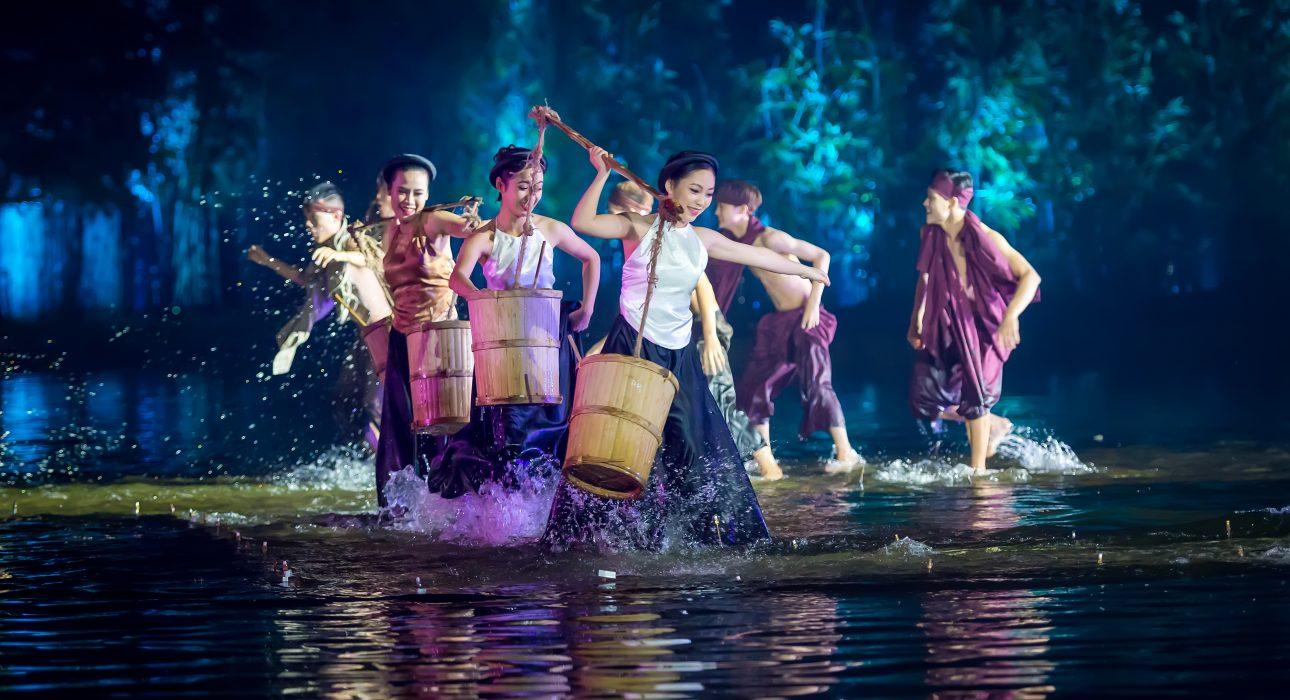 Over ViewThemeArt & Culture, Classic, Family, Honeymoon, SustainableCountry - CityVietnam - HanoiMarket segmentGroups, Thematic LeisurePrice Level$$$Max pax2300SeasonalityAll Year RoundArrival cityHanoiDeparture cityHanoiDescriptionLocated about 25 kilometres (15.5 miles) west of central Hanoi, The Quintessence of Tonkin occupies a space close to Chua Thay, a special National Cultural Heritage site and one of the oldest Buddhist pagodas in Vietnam. The spectacle draws inspiration from the pagoda’s spiritual history, with storyline elements that focus on the founding of the pagoda by a venerable monk, named Tu Dao Hanh, and the ancient union between religion and monarchy.Performance art technicians devised a world-class sound and lighting system, but the sounds of the spectacle keep reflecting the peaceful sounds of rural Vietnam, including wooden drums and brass gongs, night crickets, and flowing water. The spectacle also blends different elements of traditional music styles, including Quan Ho and Ca Tru, both of which are now recognized by UNESCO as Intangible World Heritage arts.Can be combined withThematic LeisureA stroll in the Old Quarter of HanoiMai Chau – Hiking In The Enchanted Mai Chau LandscapeCycling in the ancient village of Duong LamExclusiveA marvellous night with a Jeep tour and Lotte Tower (Activity)Helicopter service in the NorthLacquer workshop at Hanoia houseIncentiveGo on a treasure hunt in the maze of the 36 streetsA game of football with young Thais in Mai ChauEnjoy a Kung Fu PerformanceGroups Meet a master of calligraphySpend a night with the locals in a traditional stilt house in Mai ChauShare a peaceful moment in Vietnamese life: Tai Chi at dawnSelling pointsThe first live entertainment show that combines many types of Vietnamese traditional music, including 2 Intangible World Heritage arts: Quan Ho and Ca Tru.A brilliant performance with very impressive visuals: dancing and the state-of-the-art light system.The show is performed by not only artists and professional dancers but also the local villagers.A perfect show for all the Arts & Culture lovers, as well as families with children older than 5 years.SustainabilityLevel Of The ExcursionMedium – This activity offers tangible positive contributions to the local community, culture and/or environmentThe Impact Of This ExcursionSocial/cultural ImpactCultural Conservation, Empowerment and educationEconomic ImpactCommunity benefitsAdditional InformationPositive Impact:The Quintessence of Tonkin is a large project on the outskirts of Hanoi, and employs and trains hundreds of people, from the dancers to the cleaner, and from the chefs to the musicians. In general, the activity offers significant income for many Hanoians.Negative Impact:The activity is outside Hanoi, therefore it requires a transfer by car while similar activities also exist in the city center of Hanoi. Time And TransportationPhotos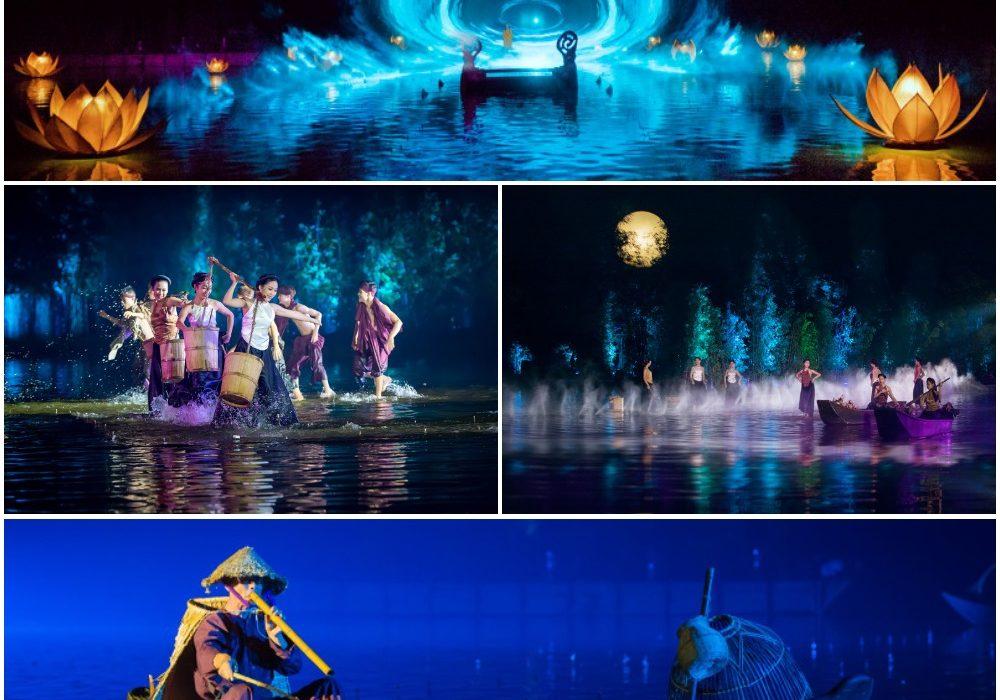 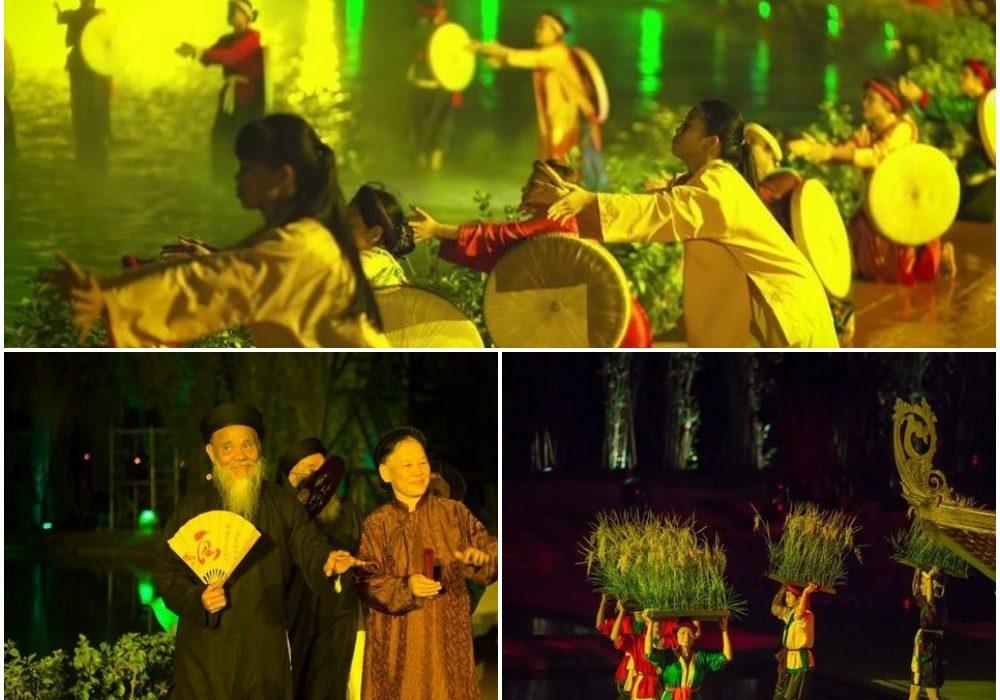 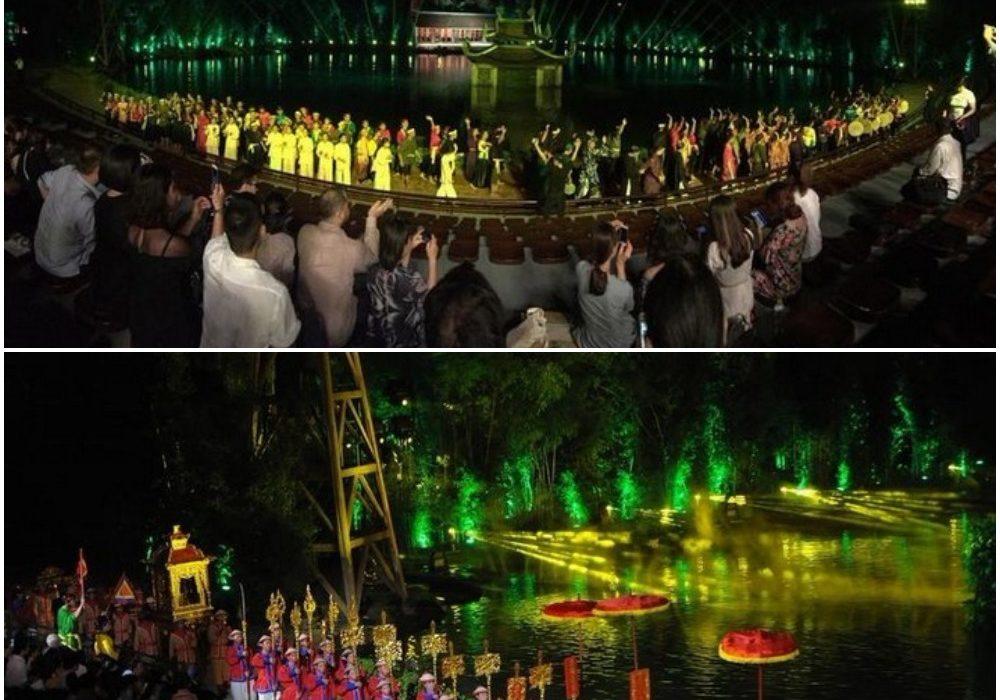 Easia Travel Head OfficeVietnam Head OfficeC/o: ATS Hotel, Suite 326 &327, 33B Pham Ngu Lao Street, Hanoi, VietnamTel: +84 24-39 33 13 62www.easia-travel.comFrom To Kilometer (Miles)ByDuration Road condition Center of HanoiThe Quintessence of Tonkin25 (15.5)Car47 minutesgoodDuong Lam Ancient VillageThe Quintessence of Tonkin28 (17)Car50 minutesgoodMai Chau, Hoa BinhThe Quintessence of Tonkin130 (81)Car3 hours 25mingood